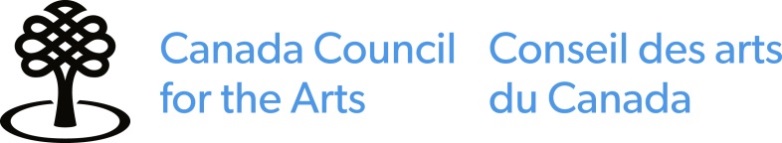 Final report 
Frankfurt 2020: Incentive for Purchasing Translation Rights 
and for Publishing in GermanOverview You must complete and submit this form to fulfill the terms and conditions of the grant you were awarded from the Canada Council for the Arts, and in order to receive your grant payment.  Final reports enable us to: verify that the funded project has taken place; gather valuable information about the artistic sector; and measure and demonstrate the impact of our funding programs.  The information you provide in your final report will not be read by Peer Assessment Committees or used for assessing future applications.Submit your completed final report form to:Chris Toner
Program Officer, Supporting Artistic Practicechris.toner@canadacouncil.caORCanada Council for the Arts
150 Elgin Street, P.O. Box 1047 
Ottawa ON K1P 5V8  Grant holder information	* requiredName of recipient*Name of representative* File number*Did you make significant changes to your project that have not been reported in a project update form?* Yes    NoSection A: Project report Project descriptionWhat type of activity was supported by this grant?* Select all that apply. translation of a Canadian literary work for publication translation of a Canadian book for publication translation of a Canadian illustrated book for publication production costs of a Canadian illustrated book promotion costs of a Canadian literary work/ book/ illustrated book Provide the following information for all confirmed or completed translated work:*Summarize the key achievements of your project.*  (1/2 page – 150 words)If applicable, what challenges did you face?  (1/2 page – 150 words)Is there anything else you want to say about your project?* (1/4 page – 50 words)Section B:  Budget and required documents You must submit a final budget. Complete the column labeled “Actual” in your copy of the application budget and send it with your final report form.Indicate the actual amount for the following:*$__________ total project expenses (as presented in your budget)$__________ total translation expenses$__________ total production expenses$__________ total distribution/promotion expensesSend copy of published translation* I have mailed a copy of the published or performed translation to the Canada Council.Section C:  Impact questionnaireImpact questionnaires provide the Canada Council with valuable information about the impact of our funding programs. Information gathered will be used for measuring the impact of the Frankfurt 2020 Translation Incentive.In your opinion, what are the main potential benefits of the Frankfurt 2020: Incentive for Purchasing Translation Rights and for Publishing in German?* Select all that apply:       opened a new market in Germany or in other Germanophone country for the translated author(s) or the publisher German publisher has the opportunity to translate and publish for the first time a Canadian title  strengthened an existing market for the translated author(s) or the publisher  increased readership for Canadian author(s) increased traffic to catalogue/promotional website or the publisher enhanced the international profile of the translated author(s) or the publisher increased interest in Canadian literature  other (please specify – a few lines, 25 words) Section D: Declaration I confirm that the statements in my final report are complete and accurate, to the best of my knowledge.Name: 	Date : Title of the bookAuthorPublisherType of translated booksCanadian literary workCanadian bookCanadian illustrated bookISBNGenre of book(s) translated First translation into German (yes/no)German title of the bookTranslator namePublisherPublisher countryISBNPrint runRelease date (mm-dd-yyyy)